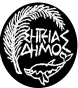 ΠΕΡΙΛΗΨΗ ΔΙΑΚΗΡΥΞΗΣελληνικη δημοκρατιαΝΟΜΟΣ ΛΑΣΙΘΙΟΥΔΗΜΟΣ ΣΗΤΕΙΑΣΤαχ.Δ/νση: Πατριάρχου Βαρθολομαίου 9 Τ.Κ. 723 00Τηλέφωνο:  28433 40518, 40505Fax    :   28430 29243  Πληροφορίες : Ξηραδάκη Ειρήνη, Μαλλιαρουδάκης Λέναδρος                                                                   E-mail :  Xiradaki@sitia.gr, leandros@sitia.gr                                                                                                                    Αρ. Πρωτ: 1092/19-2-2019   Περίληψη διακήρυξης  Συνοπτικού Διαγωνισμού για την ανάθεση της εργασίας <  ΣΥΝΤΗΡΗΣΗ ΕΦΑΡΜΟΓΩΝ ΛΟΓΙΣΜΙΚΟΥ έτους 2019 > Ο ΔΗΜΑΡΧΟΣ  ΣΗΤΕΙΑΣΠροκηρύσσει συνοπτικό διαγωνισμό με γραπτές σφραγισμένες προσφορές και με κριτήριο κατακύρωσης τη πλέον συμφέρουσα από οικονομική άποψη προσφορά μόνο βάσει τιμής/ανά ομάδα εργασιών, για την ανάθεση της εργασίας < ΣΥΝΤΗΡΗΣΗ ΕΦΑΡΜΟΓΩΝ ΛΟΓΙΣΜΙΚΟΥ έτους 2019 >, σύμφωνα με τις διατάξεις του Ν. 4412/2016, συνολικής προϋπολογισθείσης αξίας 39.700,00 € με ΦΠΑ 24%  όπως φαίνεται στον παρακάτω πίνακα ενδεικτικού προϋπολογισμού:Η δαπάνη θα αντιμετωπιστεί από τον προϋπολογισμό του Δήμου Σητείας έτους 2019 από τους Κ.Α. 10/6266 :37.400,00 € και 30/6266:2.300,00 €,  για τους οποίους έχει εγκριθεί η δέσμευση πίστωσης  με τις αρ. 278-281/31-1-2019 ΑΑΥ . Ως κριτήριο επιλογής τίθενται η καταλληλότητα για την άσκηση της επαγγελματικής δραστηριότητας.Ως κριτήριο κατακύρωσης ορίζεται,: Η πλέον συμφέρουσα από οικονομική άποψη προσφορά μόνο βάση τιμής ανά ομάδα εργασιών. Οι ενδιαφερόμενοι μπορούν να υποβάλλουν προσφορά για το σύνολο των εργασιών για μία ή περισσότερες ομάδες 1η  έως 4η. Προσφορές για υποσύνολο μίας ομάδας της παρούσας εργασίας, απορρίπτονται ως απαράδεκτες.  Ο διαγωνισμός θα γίνει στο δημοτικό κατάστημα του Δήμου Σητείας στην οδό Π. Βαρθολομαίου 9,Τ.Κ. 72300, από την επιτροπή διενέργειας & αξιολόγησης του διαγωνισμού, την 7η Μαρτίου 2019, ημέρα Πέμπτη, και από ώρα 11.00 π.μ. (ώρα έναρξης παραλαβής προσφορών) μέχρι τις 11.30 π.μ. (ώρα λήξης της επίδοσης/παραλαβής των προσφορών).Οι προσφορές μπορεί επίσης να αποστέλλονται ταχυδρομικά με συστημένη επιστολή ή courier  στην ακόλουθη διεύθυνση: Δήμος Σητείας, Οδός Π. Βαρθολομαίου 9  Τ.Κ. 72300, Γραφείο Πρωτοκόλλου, το αργότερο μέχρι την προηγούμενη εργάσιμη ημέρα διενέργειας του διαγωνισμού. Δικαίωμα συμμετοχής στη διαδικασία σύναψης της παρούσας σύμβασης έχουν φυσικά ή νομικά πρόσωπα και ενώσεις  οικονομικών φορέων της ημεδαπής ή της αλλοδαπής, οι οποίοι δεν αποκλείονται από τη συμμετοχή τους σε δημόσιες συμβάσεις σύμφωνα με τις διατάξεις των άρθρων 73 (παρ. 1,2,4β) και 74 του Ν. 4412/2016 και πληρούν τα κριτήρια επιλογής της παρ. 1α  του άρθρου 75 του ίδιου νόμου.Η διάρκεια ισχύος της σύμβασης ορίζεται έως 31/12/2019. Η συνολική διάρκεια της σύμβασης μπορεί να παρατείνεται μετά από αιτιολογημένη απόφαση του Δημοτικού Συμβουλίου μέχρι το 50% αυτής και σύμφωνα με τις διατάξεις του αρ. 217 του Ν.4412/16. Ο ανάδοχος ή οι ανάδοχοι στους οποίους θα γίνει η κατακύρωση, θα κληθούν να καταθέσουν προ της υπογραφής της σύμβασης, εγγύηση καλής εκτέλεσης, υπέρ του Δήμου, για ποσό που αντιστοιχεί σε ποσοστό 5% επί της συμβατικής αξίας προ Φ.Π.Α. Στην περίπτωση που η αξία της σύμβασης είναι ίση ή κατώτερη των20.000,00 ευρώ, δεν απαιτείται εγγύηση καλής εκτέλεσης.Το σύνολο των τευχών του διαγωνισμού θα βρίσκονται αναρτημένα στο www.sitia.gr , όπου παρέχεται ελεύθερη , άμεση και πλήρης πρόσβαση, καθώς και στη Διαδικτυακή πύλη www.promitheus.gov.gr, του ΚΗΜΔΗΣ.                                                                                 Ο  ΔΗΜΑΡΧΟΣ  ΣΗΤΕΙΑΣ                                                                                  ΠΑΤΕΡΑΚΗΣ ΘΕΟΔΩΡΟΣΟΜΑΔΕΣC.P.V.Κ.Α.ΠΕΡΙΓΡΑΦΗΔΑΠΑΝΗ ΧΩΡΙΣ ΦΠΑΟΜΑΔΑ 1η72261000-2Υπηρεσίες υποστήριξης λογισμικού10/6266Συντήρηση Εφαρμογών Λογισμικού Διοικητικών & Οικονομικών Υπηρεσιών25.000,00 €ΟΜΑΔΑ 2η72212224-5Υπηρεσίες ανάπτυξης λογισμικού επεξεργασίας ιστοσελίδων10/6266Συντήρηση -Αναβάθμιση ιστοσελίδας Δήμου10.000,00 €ΟΜΑΔΑ 3η72261000-2Υπηρεσίες υποστήριξης λογισμικού30/6266Συντήρηση και αναβάθμιση Αρχιτεκτονικού πακέτου λογισμικού Δήμου2.300,00 €ΟΜΑΔΑ 4η72261000-2Υπηρεσίες υποστήριξης λογισμικού10/6266Συντήρηση & Αναβάθμιση υποσυστήματος διαχείρισης ελεγχόμενης πρόσβασης. Σύστημα καρτών  ελέγχου ωραρίου.2.400,00 €ΣΥΝΟΛΟ με ΦΠΑ 24%39.700,00 € 